             С О Б Р А Н И Е                                                 П Р Е Д С Т А В И Т Е Л Е Й                                                                     СЕЛЬСКОГО  ПОСЕЛЕНИЯ                                                     МАЛЫЙ ТОЛКАЙМУНИЦИПАЛЬНОГО  РАЙОНА           ПОХВИСТНЕВСКИЙ        САМАРСКОЙ ОБЛАСТИ                                          Третьего созыва               Р Е Ш Е Н И Е         03 декабря 2019 № 131Об участии в государственной программе «Комплексное развитие сельских территорий», с целью строительства спортивной игровой площадки для занятий физической культурой в с. Малый Толкай.В соответствии с Градостроительным кодексом Российской Федерации, Федеральным законом от 06.10.2003 № 131-ФЗ «Об общих принципах организации местного самоуправления в Российской Федерации», руководствуясь Уставом сельского поселения Малый Толкай муниципального района Похвистневский Самарской области, Собрание представителей сельского поселения  Малый Толкай муниципального района Похвистневский Самарской области РЕШИЛО:1. Принять участие в государственной программе «Комплексное развитие сельских территорий», с целью строительства спортивной игровой площадки для занятий физической культурой в с. Малый Толкай.2. Задействовать в помощи сбора необходимых средств для реализации данной программы представителей общественности, совета женщин,  совета ветеранов и совета молодежи.3. Руководителю СПК «Хлебороб» Липнякову Н.А. написать гарантийное письмо, подтверждающее его финансовый вклад в данную программу в размере 100 000 руб.4. Руководителю КФХ Каргину М.М. написать гарантийное письмо, подтверждающее его финансовый вклад в данную программу в размере 50 000 руб.5. Руководителю КФХ Львову Н.Н. написать гарантийное письмо, подтверждающее его финансовый вклад в данную программу в размере 50 000 руб.6. Собрать сход граждан 13.12.2019 года в 15:00.7. Опубликовать настоящее решение в газете «Вестник поселения Малый Толкай» и разместить на официальном сайте поселения в  информационно-телекоммуникационной сети «Интернет».8. Настоящее решение вступает в силу со дня его официального опубликования.Председатель Собрания представителейсельского поселения Малый Толкай                                   Н.Н. ЛьвовГлава  сельского поселения Малый  Толкай                                                                          И.Т. Дерюжова             *******************************************************************************************************                            Заключение о результатах публичных слушанийв сельском поселении Малый Толкаймуниципального района Похвистневский Самарской областипо бюджету сельского поселения Малый Толкай на 2020 год и на плановый период 2021 и 2022 годовот "_4_" декабря 2019 г.1. Дата проведения публичных слушаний – с "_25_"_ноября  2019 года по "_4_" декабря 2019 года.2. Место проведения публичных слушаний – 446468, Самарская область, Похвистневский район, с.Малый Толкай, ул.Молодежная, д.2.3. Основание проведения публичных слушаний – решение Собрания представителей сельского поселения Малый Толкай муниципального района Похвистневский Самарской области «О проведении публичных слушаний по проекту бюджета поселения сельского поселения  Малый Толкай муниципального района Похвистневский Самарской области на 2020 год и на плановый период 2021 и 2022 годов» № 129  от 15 ноября 2019 года, опубликованное в газете «Вестник поселения Малый Толкай» от 15 ноября 2019 года № 40 (256).4. Вопрос, вынесенный на публичные слушания – проект бюджета поселения сельского поселения Малый Толкай муниципального района Похвистневский Самарской области на 2020 год и на плановый период 2021 и 2022 годов.5.  "28" _ноября  2019 года по адресу: 446468, Самарская область, Похвистневский район, с.Малый Толкай, ул.Молодежная, д.2, проведено мероприятие по информированию жителей поселения по вопросам публичных слушаний, в котором приняли участие __11__ (_одиннадцать_) человек. 6. Мнения, предложения и замечания по проекту бюджета сельского поселения Малый Толкай муниципального района Похвистневский Самарской области внесли в протокол публичных слушаний  –  ___2 _ (__два__) человека. 7. Обобщенные сведения, полученные при учете мнений, выраженных жителями поселения и иными заинтересованными лицами по вопросам, вынесенным на публичные слушания:7.1. Мнения о целесообразности и типичные мнения, содержащие положительную оценку по вопросам публичных слушаний:__2 (два) человека.7.2. Мнения, содержащие отрицательную оценку по вопросу публичных слушаний:  не высказаны.7.3. Замечания и предложения по вопросам публичных слушаний: нет.8. По результатам рассмотрения мнений, замечаний и предложений участников публичных слушаний рекомендуется:1) рекомендовать Собранию представителей принять проект бюджета поселения сельского поселения Малый Толкай муниципального района Похвистневский Самарской области на 2020 год и на плановый период 2021 и 2022 годов в I чтении.Глава сельского поселения Малый Толкай                                                            муниципального района Похвистневский Самарской области                                                                          И.Т.ДерюжоваПредседатель Собрания представителей сельского поселения                          				Н.Н. Львов    поселения Малый  ТолкайРАСПРОСТРАНЯЕТСЯ БЕСПЛАТНОГазета основана 14.06.2010 г.    поселения Малый  Толкай04 декабря  2019  года № 44 (260)    поселения Малый  ТолкайОФИЦИАЛЬНОЕОПУБЛИКОВАНИЕУчредители: Администрация сельского поселения Малый Толкай муниципального района Похвистневский Самарской области и Собрание представителей сельского поселения Малый Толкай муниципального района Похвистневский Самарской области.Издатель: Администрация сельского поселения Малый Толкай муниципального района Похвистневский Самарской областиУчредители: Администрация сельского поселения Малый Толкай муниципального района Похвистневский Самарской области и Собрание представителей сельского поселения Малый Толкай муниципального района Похвистневский Самарской области.Издатель: Администрация сельского поселения Малый Толкай муниципального района Похвистневский Самарской областиУчредители: Администрация сельского поселения Малый Толкай муниципального района Похвистневский Самарской области и Собрание представителей сельского поселения Малый Толкай муниципального района Похвистневский Самарской области.Издатель: Администрация сельского поселения Малый Толкай муниципального района Похвистневский Самарской областиАдрес: Самарская область, Похвистневский район, село Малый Толкай, ул. Молодежна,2 тел. 8(846-56) 54-1-40Тираж 100 экз. Подписано в печать Редактор Атякшева Р.Ю.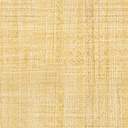 